Pesterzsébet, 2021. november 14.Takaró Tamás, esperesa megtéretlen… Lectio: Lukács 15; 25-32 „Az ő nagyobbik fia pedig a mezőn vala: és mikor hazajövén, közelgetett a házhoz, hallá a zenét és tánczot. És előszólítván egyet a szolgák közül, megtudakozá, mi dolog az? Az pedig monda néki: A te öcséd jött meg; és atyád levágatá a hízott tulkot, mivelhogy egészségben nyerte őt vissza. Erre ő megharaguvék, és nem akara bemenni. Az ő atyja annakokáért kimenvén, kérlelé őt. Ő pedig felelvén, monda atyjának: Ímé ennyi esztendőtől fogva szolgálok néked, és soha parancsolatodat át nem hágtam: és nékem soha nem adtál egy kecskefiat, hogy az én barátaimmal vígadjak. Mikor pedig ez a te fiad megjött, a ki paráznákkal emésztette föl a te vagyonodat, levágattad néki a hízott tulkot. Az pedig monda néki: Fiam, te mindenkor én velem vagy, és mindenem a tiéd! Vígadnod és örülnöd kellene hát, hogy ez a te testvéred meghalt, és feltámadott; és elveszett, és megtaláltatott.”Alapige: Lukács 15; 31-32 „Az (atya) pedig monda néki: Fiam, te mindenkor én velem vagy, és mindenem a tiéd! Vígadnod és örülnöd kellene hát, hogy ez a te testvéred meghalt, és feltámadott; és elveszett, és megtaláltatott.”Kedves Testvérek! Talán három héttel ezelőtt a megtérésről volt alkalmam prédikálni itt, és akkor azt gondoltam, hogy ehhez a legjobb bibliai példa a tékozló fiú története. Amikor az igehirdetés végére jutottam, akkor jeleztem azt is, hogy ha alkalmam lesz rá, akkor szeretnék szólni a nagyobbik fiúról is. Mert míg a kisebbik fiú története a megtérésről szól, addig a nagyobbik fiú, itt a példázatban elmondott élete időszakáig, a megtéretlenségről beszél. Van megtérés, amire Jézus Krisztus bíztat bennünket a szolgálata legelejét, aztán közben is több alkalommal, kimondta ilyen kategorikus felszólításban: „Térjetek meg!” Aztán beszélt a megtérésről a kisebbik fiú élete kapcsán. És beszél ott egy másik fiúról is, aki tulajdonképpen a megtéretlenség, a megtéretlen állapot pontos tükre. És én úgy látom, járva a Kárpát-medence gyülekezeteit évtizedek óta, hogy a templomaink, -hiszen árad belőlünk a lelkünk-, tele vannak ilyen az atya közelében élő, Istenhez egy hallás-távolságnyi közelben élő megtéretlen emberekkel. Ahogy árad belőlünk az új élet ereje, illata, kívánatos volta, úgy árad belőlünk az ellenkező is. Ezért tartom fontosnak, bár ez a példázat nagyon sok mindenről beszél, ezen a vonalon haladva ma a nagyobbik fiú kapcsán a megtérni nem akarás, a megnemtértség lelki állapotáról beszéljek. Mi általában is, hiszen a Bibliából is ezt vesszük ki, hogy ez a példázat egy fiúról szól, aki megtért, a tékozló fiúról. Valójában ez két fiúról is szól, két tékozló fiúról. És a merészségben elmennék odáig is, hogy egy tékozló atyáról is, aki tékozolja a szeretetét mindkettőjük felé. Két fiúról van itt szó. Ha valaki úgy felületesen elolvassa, végigszalad rajta a szeme, akkor az lesz az első érzése, hogy itt szó van egy tróger kölyökről, egy mihasznáról, egy munkakerülőről, egy csavargóról, aki erőszakos, kiharcolja magának az örökséget, bár még az örökhagyó él, aztán azzal otthagyja az atyai házat és züllik, züllik és egyre mélyebbre jut. Meg egy olyan fiúról, aki jó. Aki otthon van, szelíd, csendes, hűséges, dolgozik, alázatos, a család példaképe. Kedves testvérek, ez látszik. Ilyennek látszik ez a nagyobbik fiú. Csak történik egyszer valami, amitől kiborul, ma így mondjuk. Amitől lehull az álarca és egyszer csak az úgy látszik mögüle, kilátszik végre, hogy valójában milyen is ő belül. Mert profi módon értünk, mi keresztyének különösen is, mi magunkat vallásos, hívő embernek tartók különösen is, hogy lehetőség szerint azok között, akik tudják, hogy nekem van vallási, egyházi kötődésem, legyen egy álarc rajtam, hogy úgy is nézzek ki. Ne okozzak csalódást. De Istennek gondja van rá, éppen mert szeret, hogy egyszer lehulljon rólunk az álarc. Sokszor olyan kicsi dolog kell, hogy ez bekövetkezzen, és egyszer csak kiszabadul ebből a nagyobbik fiúból mindaz, ami nem látszott. Aki az ő életét nézte, az úgy látta őt a munkahelyén, a földeken, az állatok között, a családjában való forgolódásában, hogy ez egy kiegyensúlyozott ember, stabil. Aztán kiborult abban a pillanatban, hogy hazaérkezett és valami váratlan dolog hangja ütötte meg a fülét. Zeneszó hallatszik a házból. Aztán látja, hogy óriási forgolódás van, levágták a hízott tulkot, amelyik kizárólag nagy családi eseményekre volt sokszor évekre előre megtervezetten félretéve. És amikor megtudja, hogy mindez, az örömünnep, a tuloklevágása, a boldogság azért van, mert ez a tróger, ez a vagyonát paráznákkal elélő, ez a senkiházi hazajött, és az atyám örömlakomát szerez neki, díszbe öltözteti, aranygyűrűt az ujjára. Miközben én dolgoztam, ő züllött, miközben én hajnalban keltem, ő mámorosan ébredt délelőtt! Micsoda igazságtalanság! Kiborult. És az álarc lehullott. Csak úgy jön ki belőle minden! Nem lehet ráismerni. Nem lehet ráismerni erre a nagyobbik fiúra. Ítélkezik, de szinte kihallatszik ítélkezése minden szava mögül, hogy irigyli a testvérét, hogy ott merte hagyni az atyát. Hogy elment paráználkodni, mulatni. Irigyli, ő is szerette volna. De soha nem mert beszélni róla. Talán mert a vallása, talán már a neveltetése, talán az egész természetében lévő fékek visszatartották, pedig ő ugyanúgy szerette volna. De nem merte. Egy pillanat alatt kiderül róla, hogy ő is éppen úgy lázad az atya ellen, mint a kisebbik fiú. Az indulatait elfojtotta. Tény, hogy amit csinált, hogy dolgozott hűséggel, az sokkal értékesebb, jobb, fontosabb dolog volt, mint amit az öccse csinált, aki züllött és egyre lejjebb jutott. De ebben a példázatban nem erkölcsi kérdésekről tanít Jézus, hanem a szív állapotáról, amit az Isten vizsgál. Amit senki nem tud rólunk. Senki. Leélheti az életét valaki melletted úgy, hogy semmit nem tud arról, hogy a szíved igazán, belül milyen. Éppen azt akarja Jézus elénk tárni, hogy a fiúk között, a szívük bensejét, minőségét tekintve semmi különbség nincs. A szívük minősége teljesen egyforma. Végül is abban különböznek, hogy a kisebbik ebből a szív minőségi állapotból megtér, a nagyobbik ugyanabból a szív minőségi állapotból, hogy lázad az atya ellen, hogy nem szereti valójában az atyát, hogy utálja a testvérét, hogy mélyen megveti mindazt, ami történik, nem akar megtérni. Mi általában úgy gondolkozunk az emberekről, persze tudjuk, hogy vannak különbözőségek, vannak jó emberek meg rossz emberek. Nyilván magunkat is besoroljuk ebbe valahova. És nyilván van nagy különbség a két fiú között. De Isten megítélése szerint mindnyájan egyformák vagyunk abban, hogy lázadunk Isten ellen, hogy nem akarunk Isten rendje szerint élni, hogy nem akarunk Isten szeme előtt élni, még akkor is, ha a lázadásaink nagyon különbözőek. E példázatban is úgy van, hogy a kisebbik lázadása egyik pillanatról a másikra nyilvánvalóvá válik, amikor odaáll az atyja elé, és azt mondja: „Add ki a vagyonból rám eső részt.” Nem akarok veled maradni egy percig sem! Utáltam eddig is itthon lenni. Engem érdekel az élet, érdekelnek a nők, a mulatozás, a szórakozás. A testem kívánságait ki akarom elégíteni. Ez nyilvánvaló lázadás volt, látható. De a nagyobbiké is nyilvánvalóvá lesz. Amikor megjön a kicsi és örömünnep van, akkor kiderül, minden szavából sugárzik, hogy utálja mindkettőt. Hogy utálja az egész életét, hogy utálja, hogy az apja parancsai szerint kellett élni. Mindent utál. Gyűlöl. És elég volt a zeneszó meg egy hízott tulok, meg a hír és minden kiderül róla.Testvérek, tényleg sok különbség van a két fiú között. De egyformák abban, hogy mind a ketten elégedetlenek az apjukkal, szembefordulnak vele és lázadnak ellene és abban is egyforma, hogy végül mind a kettő ezt ki is mondja az atyának. Ez a példázat nem az erkölcsös és az erkölcstelen élet különbözőségéből vezeti le a megtérés szükségességét, ahogy mi szoktuk gondolni, hanem a szívünk állapotából. Mi úgy gondoljuk, annak kell megtérni, aki megcsalta a férjét vagy a feleségét, mert parázna disznó. Tényleg meg kell belőle térnie. De miért fáj ez neked? Miért haragszol ezért arra? Mert te csak gondolatban merted megtenni? És bárki azt hiszi, hogy ettől különb? Isten előtt semmiképpen nem. Miközben emberi cselekedetként nyilván különb cselekedet hűségesnek lenni, mint hűtlennek. Olyan megtévesztő tud lenni, ahogy az a kisebbik csak úgy kifröccsenti magából: „Add ki a vagyonból rám eső részt!” Nem akarok veled élni. Nem akarok a szemed előtt lenni! Ne szólj bele az életembe! A magam módján akarom élni az életemet. Ez az idősebb meg addigi élete menetében mindent addig lenyelt, csöndben, de ugyanezt érezte. És egyszer csak jön egy pillanat és kiborul. És kiderül, hogy pont ugyanolyan a szíve, pont úgy lázad az atya ellen, mint a kisebbik, aki ezt kimondta és végigcsinálta. Testvérek! Vegyük komolyan, hogy Isten a szívünket vizsgálja. Mi szeretnénk sokszor Isten elé tolni az életünket, hogy: Én, de facto nem csaltam meg a feleségemet. Én tényszerűen, nem csaltam meg a férjemet. És én magamról elmondhatok sok minden nagyszerű, emberileg erényes dolgot. Miért kéne nekem megtérni? Azt tudom, hogy annak miért kell! Ismerem! Tudom én, hogy ki az! – Dehogy tudod! - Miért kéne nekem megtérnem? Azért testvérek, mert Istent a szívünk állapota érdekli. Isten a szívünk állapotát nézi. Hiába a maszk, az álarc. Isten nem arra néz, hanem arra, hogy elszakadt állapotban vagyok-e Istentől vagy összekötött állapotba kerültem-e Istennel. Születetten elszakadt állapotban vagyunk, ez a bűn. Vagy összekötött állapotba kerültünk, ez a megtérés. Elszakadt állapotban – így születünk. Összekötött állapotban – ez a megtérés. Bár mind a kettő az atyai házból indul, egyik sem volt szív szerint összekötve az atyával. De az egyik hazament és összeköttetett az élete az atyával. A másik ott élt az atya mellett, ugyanolyan atyaellenes szívvel és a példázat vége szerint nem kapcsolódtak össze. Testvérek! A Biblia szerint a bűn nem erkölcsi magatartás. Nem rossz cselekedetek sokasága. Mert ezzel védjük mi magunkat. Ő igen! Ő rengeteg disznóságot csinált, ez a tékozló fiú. Én nem! A Biblia szerint a bűn lelki állapot és ebből következnek majd az erkölcstelen dolgok. A gyökér, a forrás, a szív, a szívnek teljességéből szól a száj. Minden gonosz gondolat a szívünkből indul. „Minden parázna gondolat is a szívünkből indul.” – mondja Jézus Krisztus. Ezért Isten csak a szívünkre kíváncsi igazán. És ezért mondja az ige: „Csalárdabb a szív mindennél.” - „A szívével lát jól az ember.” – micsoda hazugság! Minden bűn forrása a szívem állapotán múlik. És arra ne legyek büszke, hogy de nem éltem meg! Utána fáj a szíved, keserű vagy. Nézzük testvérek csak ezt az idősebb fiút, a megtéretlent, a megtérni nem akarót mi jellemzi? Először is az, hogy önmagával nagyon megelégedett ember. Kiderül a szavaiból. A megtérni nem akaró, a megtéretlen, mindig – nincs kivétel – önmagával nagyon megelégedett ember. Büszke és öntelt, hiszen különbnek tartja magát a testvérénél. Ő szorgalmasan dolgozik, a testvére meg egy link senkiházi. És ez tény, hogy ez nagy különbség. Ez így van. Erkölcsileg óriási különbség van a két fiú között nem vitás. De ez a példázat Istennek az emberrel, embernek az Istennel való kapcsolatáról szól. Testvérek, sokan úgy gondolják, vallásos emberek, hogy van nekem olyan, emberi, vallási teljesítményem, amivel odaállhatok Isten elé. És azt mondhatom: Uram, én azért nem akármilyen életet éltem, nézz rám! Kedves testvérek! Aki így gondolkodik, alapvetően téved. Ami jóság bennünk van, az ajándék Istentől. Az nem az én produktumom. Nem is a tiéd. Ajándék Istentől. És semmi nem jár nekünk Istentől, minden ajándék. Semmit nem érdemeltünk ki. Nézzétek csak az atya az örökséget kiadja mind a két fiúnak. Sokan úgy gondolják, csak a kisebbik fiú kapta meg az örökségét. Dehogy is! Hogy mondja az ige? „Megosztá köztük a vagyont.” Megkapta a nagy is. Melyikőjük dolgozott meg érte? Egyikőjük sem. Ajándékba kapták. A kicsi is, meg a nagy is. Ő is megkapta. Mert megosztotta köztük az atya a vagyont. Testvérek! Az önmagával megelégedett ember, az önigazult vallásos ember ítélkező, mégpedig irgalmatlanul és kíméletlenül ítélkező. Összehasonlítja magát a másikkal és mindig tud hibát találni a másikban. Ami persze a szemében az ő erkölcsi fölényéről beszél. A másik tulajdonsága a megtéretlennek az, hogy bár nagyon meg van elégedve önmagával, mégis boldogtalan. A megtéretlenség egyik biztos, jól látható következménye a boldogtalanság. És ezért akartam róla beszélni, mert a templomaink teli vannak boldogtalan emberekkel. A megtéretlen szívű ember garantáltan boldogtalan ember. Hiába van meggyőződve arról, hogy ő különb a másikaknál. Hiába van meggyőződve arról, hogy ő különb, mint a másik, hiába van meggyőződve arról, hogy neki van igaza, mégis boldogtalan. Tele van elégedetlenséggel, szemrehányással, vádaskodással, keserűséggel. A nyelvén mindig epeíz van. Ő is érzi. Azt mondja ez a nagyobbik az apjának: „Nekem még egy kecskefiat sem adtál, hogy az én barátaimmal mulathassak.” Teli van keserűséggel. Tudjátok, akinek ennyire tele van a szíve keserűséggel, abba soha nem fér bele az öröm. Ez a baj. Úgy meg van rakva a szívünk keserűséggel, váddal, csalódással, nincs hely benne örömnek. Mert a lélek gyümölcse: szeretet, öröm. De ha teli van keserűséggel a szívem, hova férne az öröm? Értitek miért vagyunk örömtelenek, boldogtalanok, mint ez a nagyobbik fiú az atya mellett élve. Mint emberek templomba járva, hétről-hétre templomba leülve. És boldogtalanok és örömtelenek. Hogy fröccsen ki a szájából: „Nekem nem adtál!” - Mit? - Semmit! Nem adtál egy igazi társat! Aki gyöngéden szeretett volna. Nekem nem adtál gyereket! Akit meg adtál, az meg utál engem és kerül. Nekem nem adtál boldogságot! Nekem nem adtál szép ifjúságot! Nekem nem adtál egészséget, mindig beteg vagyok! Nekem nem adtál! Nem adtál! És erre most azt mondom neked, mondd csak ki bátran mindet! Mondd csak ki, hogy mi fáj! Atyám nem adtál…! Mondd el neki! Erre vár. Pakold ki a szívedet egyszer. Ne hagyd azt a sok keserűséget magadban. Mert sosem fér be a szívedbe öröm, sem boldogság. Takarítsd ki a keserűségeidet! „Nekem nem adtál!”Testvérek! Ahol ilyen sok a keserűség, le van fojtva az emberben, az mindig készen áll, hogy egyszer robbanjon. Ez történik ezzel a nagyobbik fiúval is. Eljön egy pillanat és robban. Mert a lefojtott keserűség szétveti egyszer a szívet és kijön a számon feltartóztathatatlanul. Hát arra kérlek, jöjjön ki a szádon. Mondd ki Istennek, hagyd itt és szabadulj meg tőle. Mert Ő szabadító. És kérj gyógyulást és kapsz. Merd elhinni. Amikor fellobban az ember szívében a harag, akkor mindig az történik, hogy hibát talál a másikban. Mert a harag szétválaszt bennünket. A harag természete az, hogy nem tudunk egymás mellett meglenni. Ezt akarja az ördög. Ő a szétdobáló. „Ne menjen le a nap a te haragoddal.” – mondja az apostol. „Haragudjatok.” – védhetetlen. „De ne menjen le.” Hát még ha valaki konzerválja a haragot, a sokféle keserűséget a szívében. Hány dolog van ledugózva a szívemben. És csak egy pillanat kell és jön ki, mint a pezsgő az üvegből. Húzd ki a dugókat, nyisd ki a konzerveket! Haragjaid összes szemetét. Büfögd ki! Merd egyszer elmondani az atyának. Vár rá. Hogy szabad légy. Hogy legyen hely a szívedben örülni. Mit mond az atya? Kétszer mondja ennek a fiúnak, a nagyobbiknak: „Örülnöd kellene, fiam!” Kétszer elmondja. De nem tud. Hogy tudna, akiben ennyi harag van. „Örülnöd kellene.” - „Nem adtál!” - „Örülnöd kellene!” Minél több haragot konzerválunk annál betegebb lesz a szívünk és annál keményebb lesz a szívünk Isten felé is, meg az emberek felé is. És végül odaáll elé az atya és nem azt mondja neki: Te vagy a tróger, hogy ilyen a szíved! Így utálsz engem, az atyádat? Így utálod a testvéredet? Nem mondja neki. Ahogy a kisebbnek sem mondott semmi rosszat. A rosszat mindig nekünk kell kimondani magunkról. Nem a fejünkre olvassa, a szánkból várja. Hiába kérleli az atya. Ezt olvassuk: „Nem akart bemenni.” Megmakacsolta magát. Mert úgy gondolta, hogy neki még az atyával szemben is igaza van. Lehet testvér, hogy vannak emberek, akikkel szemben igazad van. Egy dolog biztos, az Istennel szemben sosincs igazad. És ha úgy gondolod, igen, akkor az utolsó ítéletkor a te igazad szerint fog ítélni téged. Azon a szűrőn pedig senki nem megy át. Gyere, jöjj be! Ne maradj kint fiam! A házban minden kész neked is. A zene szól neked is. Az étel neked is készen van. Ne maradj kint! Gyere be! Azt mondja a példázatban Jézus: „De ő nem akart!” Te akarsz? Akarsz olyanokkal együtt lenni, akik disznóvájút jártak, de megtértek? „De ő nem akart.” Ezzel egy asztalnál? „De ő nem akart.” Milyen csodálatos ez az atya! Mindkettőt hívja, kérleli. Ő áll mindkettő előtt. Az egyiknek elébe szalad és öleli. A másikhoz kijön: Gyere be fiam, ne maradj kint! Ő nem mondja: „Atyám.” Hanem: „De te!” Ő meg kijön és azt mondja: „Fiam, gyere be.” A megtéretlen, a megtérni nem akaró a nagyobbik pontosan azt a két szót nem tudta kimondani, amivel belépett az üdvösségbe, a lakomába a hazajövő, kisebbik fiú. Ez a két szó így hangzik: „Atyám, vétkeztem!” Leegyszerűsítem. Az üdvösségbe ez a két szó bevisz. Nem: Ez a te fiad vétkezett! Nem: Ez a fiú. Ki nem mondja, hogy a testvérem. Hanem megállni úgy egyszer Isten előtt, hogy: „Atyám vétkeztem.” Amikor elmondja a kisebbik, átéli a csodát. Ez a nagyobbik nem tudja kimondani egyik szót sem. Neki az atya nem Isten, bűne pedig amit ő maga előtt ne rendezne el, nincs. „Atyám, vétkeztem!” Amikor valaki nem képes kimondani ezt a két szót, leleplezi a megtéretlen szívét. Leleplezi önmaga előtt. Mert nem érzi bűnnek, ami kijött a szívéből a száján keresztül. Nem érzi bűnnek. Mert az önigazultság, a harag, a szeretetlenség nem látszik bűnnek előtte. Sem Istent nem szereti, sem a testvérét. Holott ez a nagy parancs: Szeresd. A kisebbik megtért és új életet kapott. A nagyobbik a példázat szerint kint áll. „Fiam, mindenem a tiéd és mindenkor velem vagy.” Testvérek, az Atya mindenki megtéréséért megtett mindent. Gyere! De ő nem akarta. Megharagudott. Kire is haragudott? A tulokra? A zenére? Az örömlakomára? Az atyára? A testvérére? Mindenkire! Erre az egész gonosz világra! A kisebbik egyszer felkelvén hazament. A nagyobbik ott állt az atya előtt, aki szeretettel hívta, ott állt közvetlen közel a megtérés kapujában, csak egy lépést kellett volna tennie, csak két szó választotta el Istentől, üdvösségtől, megtéréstől: „Atyám vétkeztem!” És nem akarta. És nem tudta kimondani. És nem is akart bemenni. És te? Adja Isten, hogy senki ne legyen ma itt a templomban, aki ne akarja szív szerint elmondani: „Atyám vétkeztem!” Hirdetem: az belép az üdvösségbe. Te akarsz? „Gyere be fiam, minden kész. De ő nem akart bemenni.” Jaj, ilyen ne legyen köztünk. „Ma, ha az ő szavát hallod, meg ne keményítsd a szíved.” Ámen!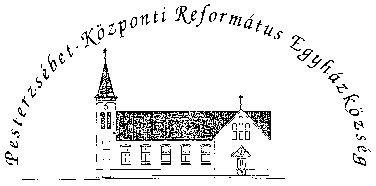 Pesterzsébet-Központi Református Egyházközség1204 Budapest, Ady E. u. 81.Tel/Fax: 283-0029www.pkre.hu   1893-2021